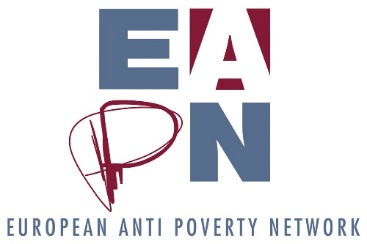 Decisions and Action Points from Dec 2019 BureauDecisionsActionsD1. We should push for the results of the PeP meeting of 2019 and 2020 to be taken into consideration by the team pulling together the results of the various citizen consultations (Future of Europe)D2. Members will be encouraged to participate in these discussions, by asking their Semester Officers about the plans at an early stage and asking to be included. (Action Plan on Social Pillar consultations)D3. We will Draft a response to the first Green New Deal proposal, based on existing positions and discussions on 9 Dec at Parliamentary event and 16 December (webinar). The focus should clearly be on protecting PeP; with points like the price of food etc.D4. Following the invitation to apply for a side event at the German Presidency’s high-level event focusing on Minimum Income (Sep 16 2020) we will put together a concept note / proposal.D5. From now until the Ex Co meeting (30-31 March), we will focus on the implementation plan for the priorities and the underpinning activities. From 1 April to Ex Co meeting in June, we will focus on the financing and the staffing needs to support this implementation.D6. Journalism Prize is the priority for EAPN in the framework of the 30th celebrations. Time should be spent here.D7. The theme will be ‘The Time is Now to Make Poverty History - 30 years should have been enough’. Latte Creative will be asked to develop branding.D8. We’ll focus on a photo competition rather than a short story competition, aiming to help deliver on our ‘public support’ priority and contribute to an increased social media presenceD9. The process to be followed for the Statutory Review is agreedActionResponsibleDeadlineA1. Draw up a ‘one-pager’ of how we will consider PeP priorities in the different structures of EAPNMagda, Vera, Leo March 2020A2. Finalise and send letter to Institutions with the key messages of the PeP and circulate, asking for what they plan to do with these prioritiesMagda, LeoEnd of yearA3. Check this in principle agreement with the staff teamPL 20 DecemberA4. Contact Local Knowledge to set up dates LW Early JanA5. Update the members with plans, invite to contribute to any committee which seems weakLeo Early JanA6. Check the 2019 and 2020 budget to check what we can already allocate towards the celebrationsLeo / Philippe End of yearA7. Finalise the history / timeline with Sergio Leo, Sergio, Elke Early JanA8. Members working on Journalism Prize to feedback their ideasVera Early JanA9. Make a 30 second video to launch the 30th celebrationsCarlos, Elke Early JanA10. Prepare letter for members to use with governments in January 2020Leo, Eleni Early JanA11. Support members in securing press / social media coverage in JanuaryElke Dec / JanA12. Send revised statutes to BureauEleni 20 DecemberA13. Share final comments on statutes with EleniBureau members 15 JanA14. Revise the statutes and send to membersEleni and Leo 01 FebA15. Discuss key questions with DentonsEleni and Leo End FebA16. Send further comments on the Membership Fees paper / proposal on criteria to Leo, Philippe, Carlos, RichardBureau members 06 JanA17. Revise Membership Fees paper and submit to Ex Co for discussion / decisionTreasurer, with support of PL and LW 13 March